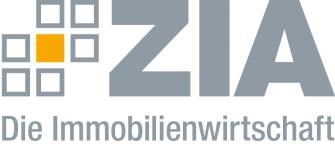 Pressemitteilung Baulandmobilisierungsgesetz bremst schnelles Planen und BauenBerlin, 04.11.2020 – Der Zentrale Immobilien Ausschuss ZIA, Spitzenverband der Immobilienwirtschaft, kritisiert das wochenlange politische Tauziehen rund um das Baulandmobilisierungsgesetz. „Das Baugesetzbuch ist das entscheidende Werkzeug, um mehr bezahlbaren Wohnraum zu schaffen und unsere Innenstädte nach der Coronakrise fit für die Zukunft zu machen“, stellt ZIA-Präsident Dr. Andreas Mattner klar. „Vor diesem Hintergrund ist uns schleierhaft, warum es trotz langer, intensiver Debatten in der Baulandkommission zu diesem Hin und her der Baugebote und Umwandlungsverbote in den letzten Wochen kommen konnte. Am Ende stehen mehr Regulierungen, also das Gegenteil dessen, was wir uns von der Novelle erhofft hatten.“„Baugebote und Vorkaufrechte schaffen keine einzige zusätzliche Wohnung“, kritisiert Mattner. Schon die vorhandenen Instrumentarien würden selten genutzt, eine Verschärfung sei also sinnlos. „Sie machen Neuprojekte im schlimmsten Fall noch langwieriger, komplexer und somit unattraktiver. Wenn wir schneller und günstiger Wohnraum schaffen wollen, brauchen wir nicht zusätzliche Regulierungsbremsen, sondern müssen endlich den Planungsturbo zünden. Die Zahl der Bauvorschriften hat sich in den letzten 30 Jahren auf 20.000 vervierfacht, diesen Trend gilt es umzukehren! Das im Koalitionsvertrag auch für den Wohnbereich vereinbarte Planungsbeschleunigungsgesetz wäre ein erster wichtiger Schritt.“Der ZIADer Zentrale Immobilien Ausschuss e.V. (ZIA) ist der Spitzenverband der Immobilienwirtschaft. Er spricht durch seine Mitglieder, darunter 28 Verbände, für rund 37.000 Unternehmen der Branche entlang der gesamten Wertschöpfungskette. Der ZIA gibt der Immobilienwirtschaft in ihrer ganzen Vielfalt eine umfassende und einheitliche Interessenvertretung, die ihrer Bedeutung für die Volkswirtschaft entspricht. Als Unternehmer- und Verbändeverband verleiht er der gesamten Immobilienwirtschaft eine Stimme auf nationaler und europäischer Ebene – und im Bundesverband der deutschen Industrie (BDI). Präsident des Verbandes ist Dr. Andreas Mattner.Kontakt André HentzZIA Zentraler Immobilien Ausschuss e.V. Leipziger Platz 9 10117 Berlin Tel.: 030/20 21 585 23E-Mail: andre.hentz@zia-deutschland.de  Internet: www.zia-deutschland.de 